瑞安市教师发展中心瑞教中心科〔2021〕211号—————————————————————————————关于举行瑞安市中小学价值观教育课堂教学展示活动通知各教育学区，各中小学：    为了进一步落实《中小学德育工作指南》等文件精神，交流新时代中小学价值观教育课堂教学经验，经研究，决定举行瑞安市中小学价值观教育课堂教学展示活动。现将有关事项通知如下：    一、活动时间9月28日（周二）上午8：10前报到，活动时间半天。二、活动地点 瑞安市瑞祥实验学校（五号楼三楼会议室）三、参加对象 瑞安市直属学校德育干部或班主任代表1名、各教育学区德育干部或班主任代表1-3名、参加2021年瑞安市中小学价值观课堂教学评比全体参赛人员、温州市胡晓聪名班主任工作室成员。四、活动安排五、其他事项1.请各位与会老师于9月25日前扫二维码进入微信群，做好参会准备。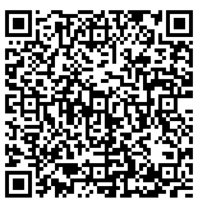 2.请参会人员做好常态化疫情防控工作。近日如有出现身体不适、发热、咳嗽等症状，不得参加此次活动。进入场地时，自觉佩戴口罩，出示健康码和接受工作人员的体温测量。在活动期间如出现身体不适、发热等症状等，请及时报告。绿色出行，自带水杯。3.会务联系人教师发展中心 陈老师  联系电话：66802018；教育网668028。瑞祥实验学校 傅老师  联系电话：教育网659078。瑞安市教师发展中心2021年9月18日时间内容主持人/执教者8：10-8:25领导致辞戴海平（校长）8：25—9﹕05四年级《争做敬业少年》瑞安市瑞祥实验学校李海华9﹕05—9﹕30《心中有价，眼里有光——读<后疫情时期中小学价值观教育48课>有感》瑞安市毓蒙小学  蔡灵敏9﹕30—10﹕10四年级《讲诚信 从我做起》瑞安市东山第四小学陈若男10：15—10﹕55八年级《行走在富强的路上》       瑞安市安阳实验中学 陈秀茹11:00—11：15说课：高中《苟利国家生死以》瑞安中学王锦11：15-11：50评课：1. 《让价值观教育成为学生成长的导航仪》2. 《中小学生价值观教育如何与学科融合》瑞安市安阳实验小学 胡晓聪瑞安市莘塍东新学校  李茂春